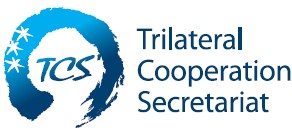 Self-IntroductionPlease briefly explain why you want to join this program.(English or your own language)Please briefly pitch some story ideas you want to write during this trip.(English or your own language)Language AbilityEnglishChineseJapaneseKoreanBeginnerIntermediateAdvanced